‘MAKES’ ACTIVITYRULES: You are in groups. Look at the TV. Finish the sentence. If you guess the same as Miss D, you get extra points. Choose from the list below, or make your own!KEY SENTENCE:Playing sport makes me happy. (page 12)Make your own sentences!Example: Curry and rice makes Miss D happy.________________________________________________________________________________________________________________________________________________________________________________________________________________________________________________________________________________________________________________________________________________________________________________________________________________________________________________________________________________________________________________________________________________________________________________________________________________________________________________________________________________________________________________________________________________________________________________________________________________________________________________________________________________________________________________________________________________________________________________________________________________________________________________________________________________________________________________________________________________________________PEOPLEADJECTIVESIronman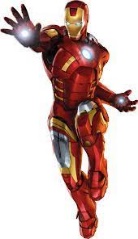 HappyMr KumakuraSadStudents ExcitedYouAngrySatoshi (Ash)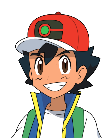 ScaredUsThankful Pikachu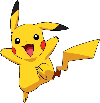 TiredSuperman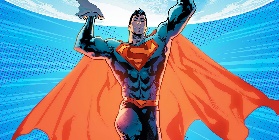 CalmThanos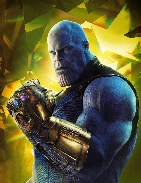 StrongHarry Potter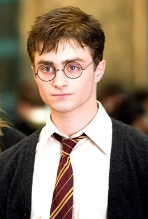 NervousRon Weasley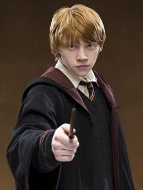 Cold Sirius Black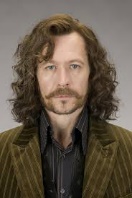 HotAnya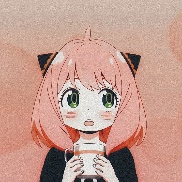 BoredYor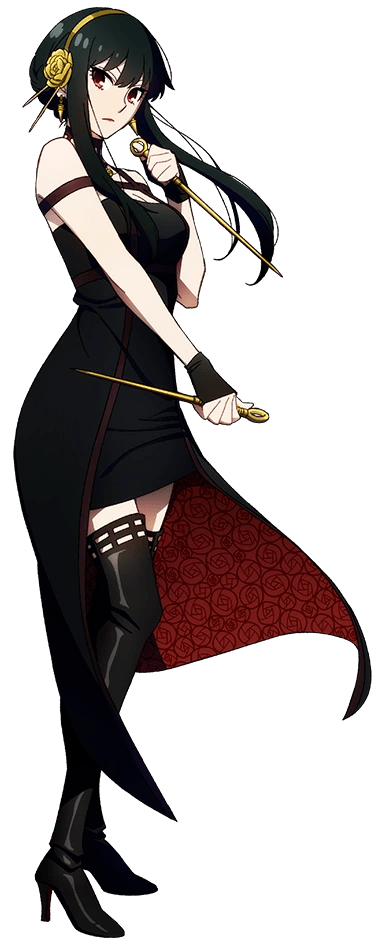 LazyMiss DUpsetDoraemonNaughtySpidermanConfusedDr Strange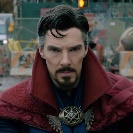 HandsomeVoldemort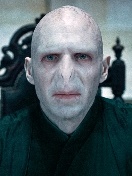 Light